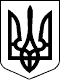 ПЕТРІВСЬКА СЕЛИЩНА РАДАОЛЕКСАНДРІЙСЬКОГО РАЙОНУКІРОВОГРАДСЬКОЇ ОБЛАСТІПро затвердження проекту землеустрою та передачу у приватну власність земельної ділянки громадянину Чорному Миколі Васильовичу Розглянувши пропозицію Петрівського селищного голови Світлани Тилик від 
12 січня 2022 року № 01-17/100/1, заяву громадянина Чорного Миколи Васильовича від 10.12.2021 року № 8865/01-23, відповідно до пункту 34 статті 26 Закону України «Про місцеве самоврядування в Україні», статей 12, 118, 121, 122 Земельного кодексу України, на підставі висновків та рекомендацій постійної комісії селищної ради з питань земельних відносин, архітектури, містобудування, будівництва, природокористування, розвитку населених пунктів, раціонального використання місцевих природних ресурсів, екологічної безпеки, комунальної власності, житлово-комунального господарства, промисловості, підприємництва, енергозбереження, транспорту, зв’язку, торгівлі, приватизації майна, житла, землі від 19 січня 2022 року № 3552, селищна радаВИРІШИЛА:1. Затвердити проект землеустрою щодо відведення земельної ділянки у власність громадянину Чорному Миколі Васильовичу для будівництва і обслуговування житлового будинку, господарських будівель і споруд (присадибна ділянка) на території: Кіровоградської області, Олександрійського району, Петрівської селищної ради, 
смт Петрове, вул. Семеренко.2. Передати у приватну власність земельну ділянку громадянину Чорному Миколі Васильовичу за адресою: вулиця Семеренко, смт Петрове, площею 0,1357 га, у тому числі: 0,1357 га – для будівництва та обслуговування житлового будинку, господарських будівель та споруд (присадибна ділянка), код КВЦПЗ 02.01, кадастровий номер земельної ділянки 3524955100:50:072:0049, із земель житлової та громадської забудови комунальної власності, в межах населеного пункту, на території Петрівської селищної територіальної громади Олександрійського району Кіровоградської області.Петрівський селищний голова                                                  Світлана ТИЛИК28300, вул. Святкова 7, смт Петрове, Олександрійський р-н., Кіровоградська обл.тел./факс: (05237)  9-72-60,  9-70-73 е-mail: sel.rada.petrovo@ukr.net код в ЄДРПОУ 0436419928300, вул. Святкова 7, смт Петрове, Олександрійський р-н., Кіровоградська обл.тел./факс: (05237)  9-72-60,  9-70-73 е-mail: sel.rada.petrovo@ukr.net код в ЄДРПОУ 0436419928300, вул. Святкова 7, смт Петрове, Олександрійський р-н., Кіровоградська обл.тел./факс: (05237)  9-72-60,  9-70-73 е-mail: sel.rada.petrovo@ukr.net код в ЄДРПОУ 0436419928300, вул. Святкова 7, смт Петрове, Олександрійський р-н., Кіровоградська обл.тел./факс: (05237)  9-72-60,  9-70-73 е-mail: sel.rada.petrovo@ukr.net код в ЄДРПОУ 0436419928300, вул. Святкова 7, смт Петрове, Олександрійський р-н., Кіровоградська обл.тел./факс: (05237)  9-72-60,  9-70-73 е-mail: sel.rada.petrovo@ukr.net код в ЄДРПОУ 04364199ДЕВ’ЯТНАДЦЯТА СЕСІЯДЕВ’ЯТНАДЦЯТА СЕСІЯДЕВ’ЯТНАДЦЯТА СЕСІЯДЕВ’ЯТНАДЦЯТА СЕСІЯДЕВ’ЯТНАДЦЯТА СЕСІЯВОСЬМОГО СКЛИКАННЯВОСЬМОГО СКЛИКАННЯВОСЬМОГО СКЛИКАННЯВОСЬМОГО СКЛИКАННЯВОСЬМОГО СКЛИКАННЯРІШЕННЯРІШЕННЯРІШЕННЯРІШЕННЯРІШЕННЯвід19 січня 2022 року№ 3805/8смт Петровесмт Петровесмт Петровесмт Петровесмт Петрове